Week 6Monday 27th April 2020English comprehension – Year 1 & 2The Cheese Challenge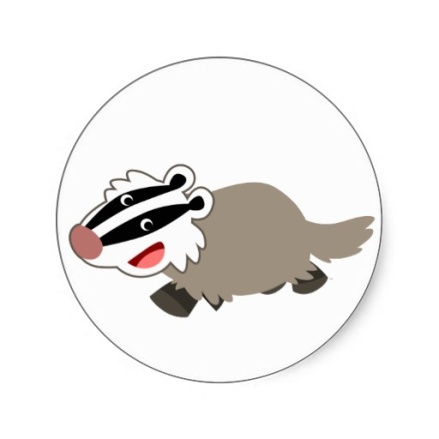 It was a blustery day when Christopher the badger looked out of his window and saw Philippa the pigeon and Andrew the hedgehog having fun trying to chase and dodge leaves that were blowing in the wind.“Could you come and help me please? Christopher asked.  “I have a large wedge of cheese in my kitchen, but it is big and won’t slide in the fridge! Whoever helps me will get a shiny badge.” he said.Philippa was first to offer to help, Andrew soon decided to help too, and they wandered into Christopher’s house. 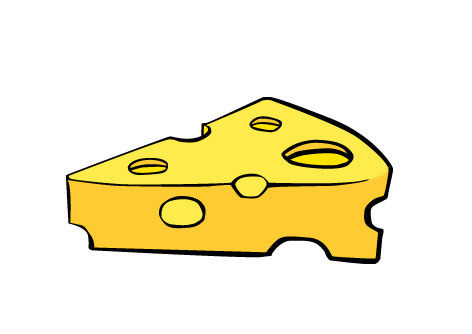 “What tools do you have for the job?” asked Philippa keenly.Christopher went to the drawer and had a look.“I have found tissues, screws, an oyster shell, crayons and a tray.” he replied. “A tray would be perfect!” said Andrew. “We could slide it under the cheese then lift it carefully into the fridge.”“Oh good, what a smart idea!” agreed Philippa and Christopher.So the three animals carefully slid the wooden tray under the cheese then placed it into the fridge. “Thank-you so much for helping me, I feel proud and lucky to have such nice friends.” said Christopher.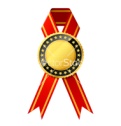 “Not a problem, you’re welcome.” his friends replied cheerily.Christopher gave his friends a badge each to thank them for being so helpful. Then they all had meat and cheese pie for tea.Questions- Year 1 can answer questions 1 to 6Year 2 should attempt to answer all the questions.Please answer in full sentences e.g. What did Christopher need help with?Answer- Christopher needed help with lifting the cheese.1.Who did Christopher ask to help him move the cheese?2.What was the problem with the cheese?3.Who offered to help Christopher first?4. What question did Philippa ask Christopher?5. What did Christopher not have in the drawer? 6. What did Philippa and Christopher think of Andrew’s idea for moving the cheese?7. What did Christopher give to his friends to say thank-you for helping him?Well done! Now can you complete the phonics colouring challenge below by scanning for words in the text? Week 6Tuesday 28th April 2020     English Spag – Year 1 & 2Verbs or nouns?LO: To sort verbs from nounsLook at the words below. Some of them are verbs (doing words) and some of them are nouns (naming words). Can you sort them out?Write the words out, choose 2 colours and use 1 colour to shade the verbs and the other colour to shade the nouns.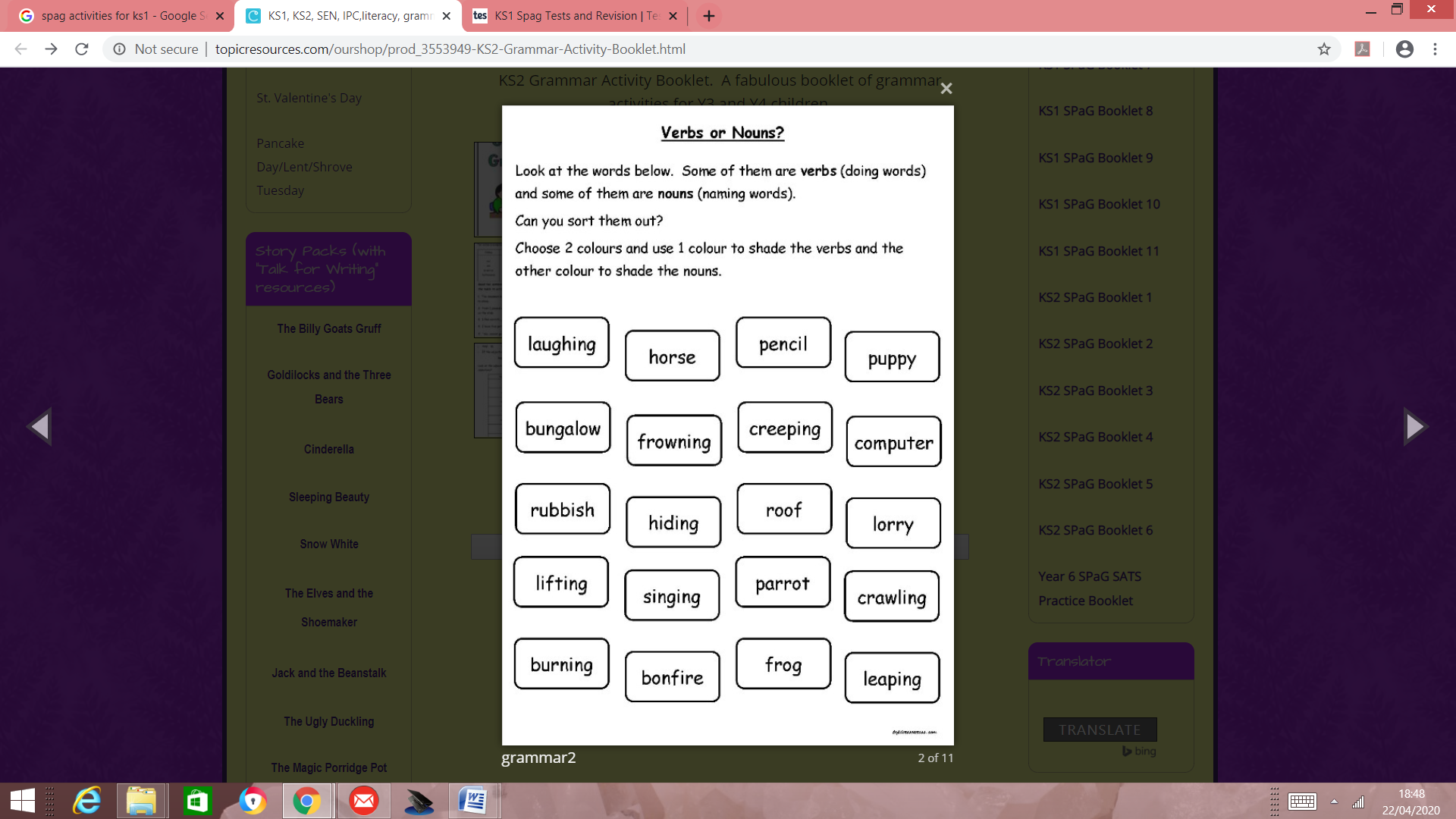 Challenge: Write 4/5 sentences using as many nouns and verbs as you can.Do not forget, your sentences need to start with a capital letter and end with a full stop!Example- The frog jumped out of the pond and started leaping on top of the roof!SpellingsWrite and learn the following words in your book.Write the words 5 times.Use each word in a sentence.Do not forget to use a capital letter and full stop in your sentences.Challenge- Can you use at least 2 of the words from the list in a sentence?Example- 'Please push me on the swing' she said. saidgopullshepushyouclimbfastWeek 6Wednesday 29th April 2020English writing – Year 1 & 2Task- Write a short story about the characters below who are sitting on the grassland below. 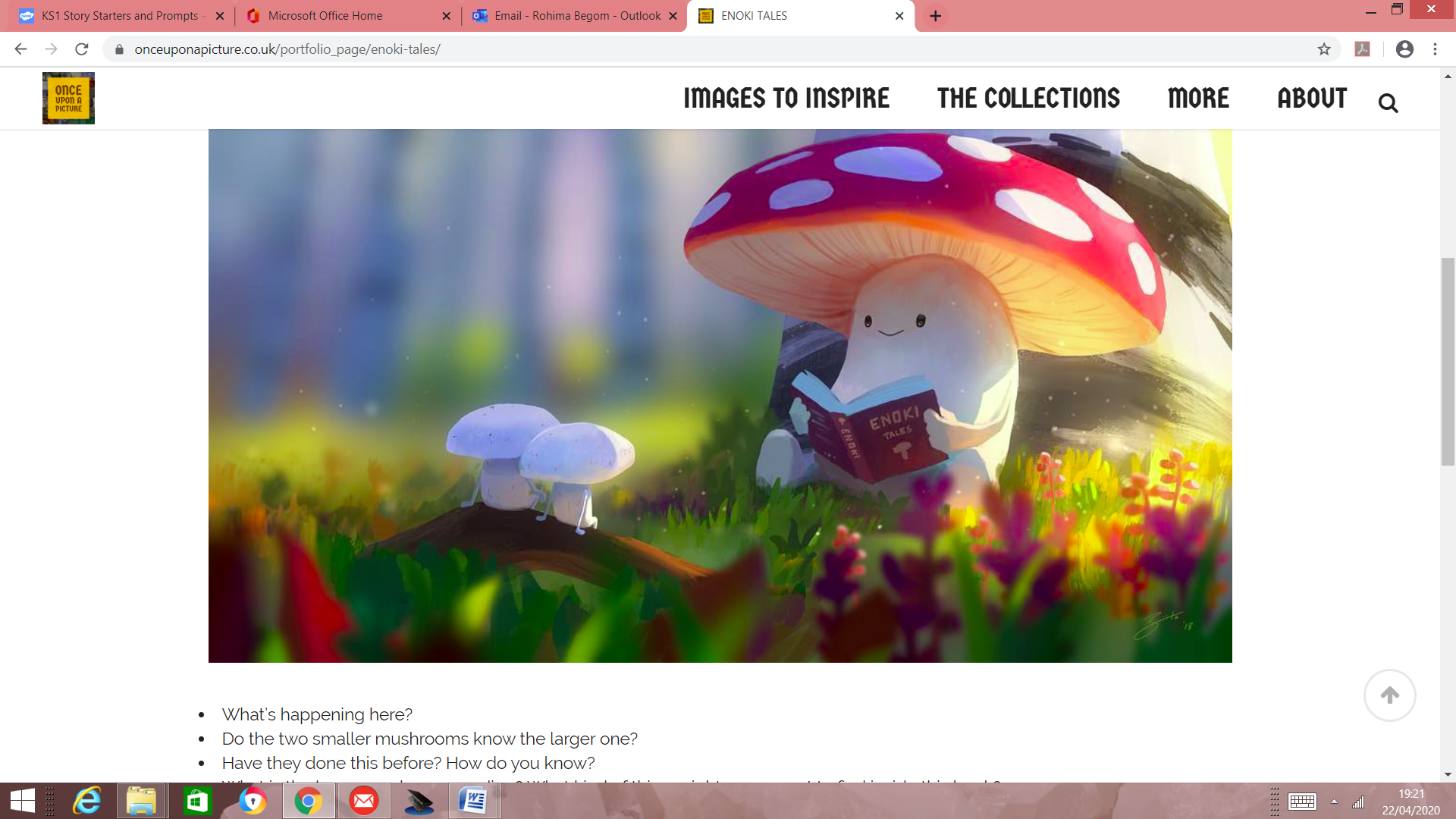 Think about who the big mushroom is to the little mushrooms.Why are they sitting there?What story are they listening to?How are they feeling sitting there?Do not forget to:Use capital letters and full stopsFinger space between each wordInclude lots of adjectives (describing words)Describe how the little mushrooms are feeling sitting thereRead each sentence to check if it makes senseSentence starters for you to use- It was a sunny day and Mr Mushroom is....Surrounding them, there is ........They are all enjoying.......The two smaller mushrooms are called...... They tend to go out every time when the ......To their surprise, inside the book they find....Week 6Thursday 30th April 2020Reading and book review – Year 1 & 2Click on the link below to read about nature explorers and answer the questions below.https://www.bbc.co.uk/teach/school-radio/audio-stories-nature-explorers/z46mjhvIf link is not accessible please read it below:“Nature Explorers ready?” shouted Dad excitedly to Nassor and his twin sister Neema.'Ready!' shouted the children.It was a hot summer's day and the children were wearing shorts and t-shirts with lions and tigers on them and they had sandals on their feet. They both smelled of sun cream and wore their green sun hats. The children ran all the way to the park. The pavement was hot and people at the bus stop were wearing sunglasses.They ran through the big black iron gates of the park. It was full of families laughing and playing games.'Which way?' asked Dad.'This way!'Nassor and Neema ran straight for the paddling pool, which had opened up for the summer. Dad and the twins took off their sandals and splashed and jumped into the bright blue water.'Nature Explorers ready?''Ready!' shouted the two children. They were wrapped up in warm coats, hats, gloves and wellies, all ready for an Autumn adventure to the park. Their hands and feet were toasty warm.The three of them stomped outside onto the pavement which was covered in leaves of all different colours. Browns, oranges and reds. They kicked the leaves up in the air as they passed the bus stop.At the black iron gates of the park, Dad said, 'Which way?''This way!' shouted Nassor and Neema. They ran off across the wet grass.Mist hovered above the flower beds. There were acorns on the ground. The twins picked up handfuls of crunchy leaves and threw them up in the air. Whoosh!Neema pointed to a spider’s web, covered in tiny drops of water. It looked like it was made of ice. It glistened in the autumn sun like glass. They filled their pockets with shiny conkers.'Nature Explorers ready?' shouted Dad excitedly.'Ready!' shouted Nassor and Neema. They were wrapped up in their snow suits, with scarves around their faces to keep them warm and had big snow boots on their feet. The children were ready for their winter adventure to the park. They all stomped out of the front door.It had been snowing outside. The pavement was covered in a thick white blanket. The twins lifted up their feet and made huge footprints in the snow. The top of the bus stop had a thin covering, like icing on a cake, and the thick, black iron gates were coated in white too.'Which way shall we go Nature Explorers?' said Dad.'This way!' shouted the twins and they ran towards the duck pond.The ducks were stood huddled up at the side of the water. It was so cold that the pond had frozen over with thick ice. One of the ducks was slipping and sliding on the ice like an ice skater. They laughed and watched their breath puff into the cold air.'I’m a dragon! Rarrgh!' shouted Nassor.They lay down in the snow and made snow angels, moving their arms and legs up and down. It was so much fun!'Nature Explorers ready?' shouted Dad.'Ready!' shouted the children.The twins were wearing their dinosaur raincoats and bright yellow Wellingtons. They put up their hoods and tightened up the strings around their chins all ready for a Spring adventure in the park.It was raining outside and the pavement was covered in puddles. Nassor and Neema stamped in them, seeing who could make the biggest splash.At the bus stop people were waiting under umbrellas. They whizzed round the corner jumping in every puddle they could find and ran through the big, black iron gates of the park.'Which way?' shouted Dad.'This way!' and the twins ran in the direction of the pond.Suddenly, it stopped raining and the sun came out. Nassor and Neema spotted some baby ducks swimming with their mother on the pond.‘Look, Dad, ducklings!’'Quack! Quack!' said the children and they pretended to waddle. Dad waddled too! They waddled all the way to the ice cream van that was parked by the big black iron gates.As they ate their ice creams, Nassor and Neema thought about their park. It was a lovely place to be, whatever the season!QuestionsWhat did you like about the book?What was your favourite part? (Describe)Who was your favourite character and why?Draw a picture of your favourite scene.Yr 2 challenge: What rating would you give out of 10 for this book and why?Week 6Friday 1st May 2020English spellingSpellingWrite and learn the following words in your book.Write the words 5 times.Use each word in a sentence.Do not forget to use a capital letter and full stop in your sentences.Challenge- can you use a comma in your sentences?Example- Whose clothes are these Mrs Giant?yoursayspastMrsourclothes-dge-ou-ew-eaGreenBlueYelloworange